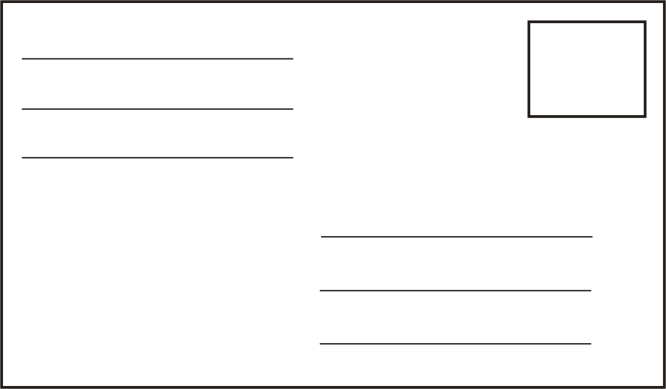 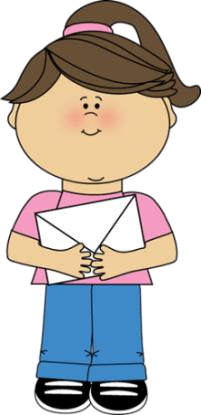 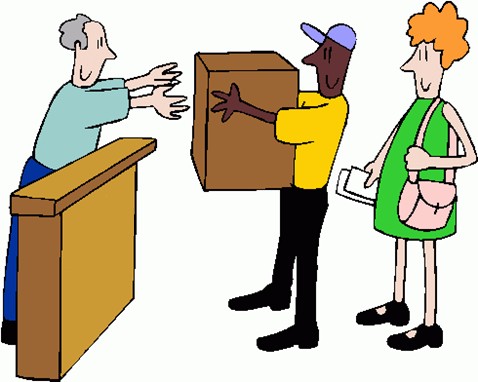 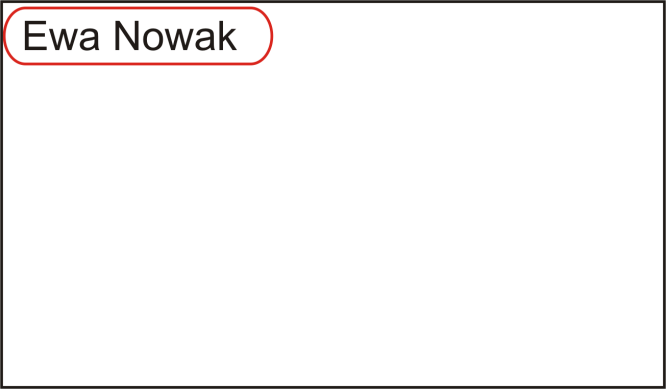 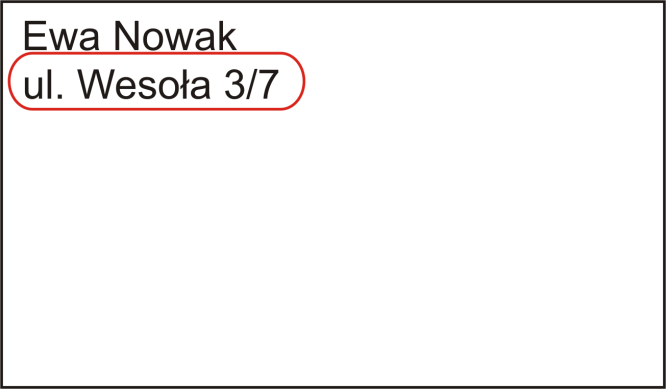 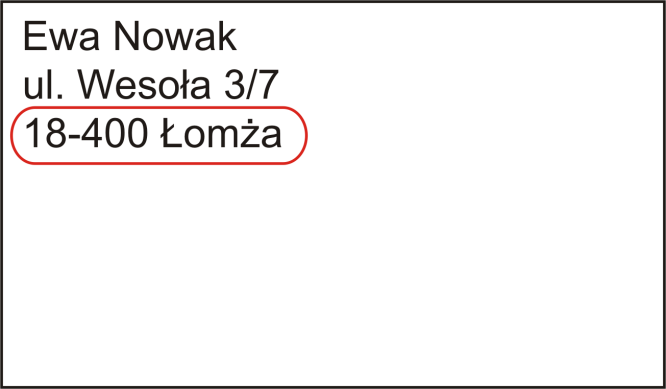 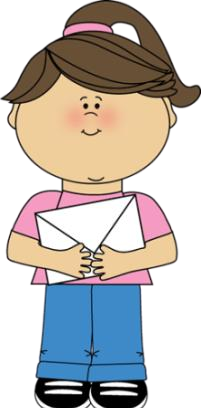 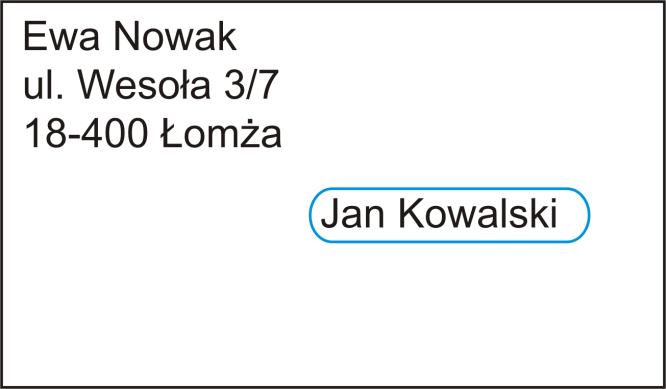 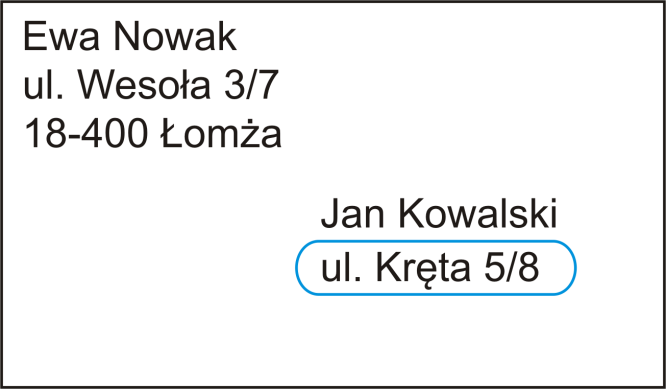 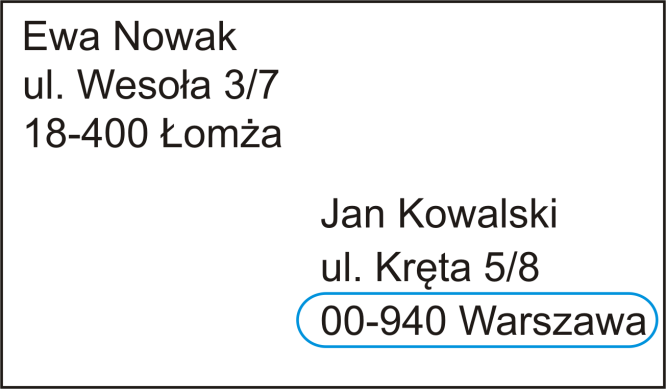 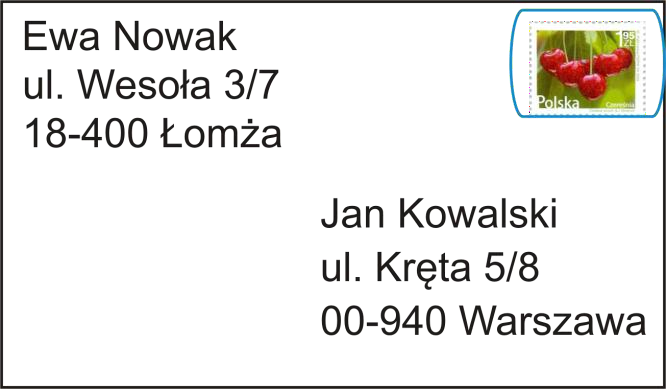 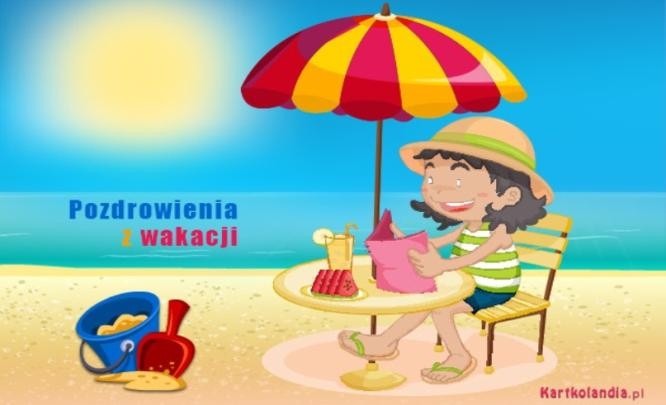 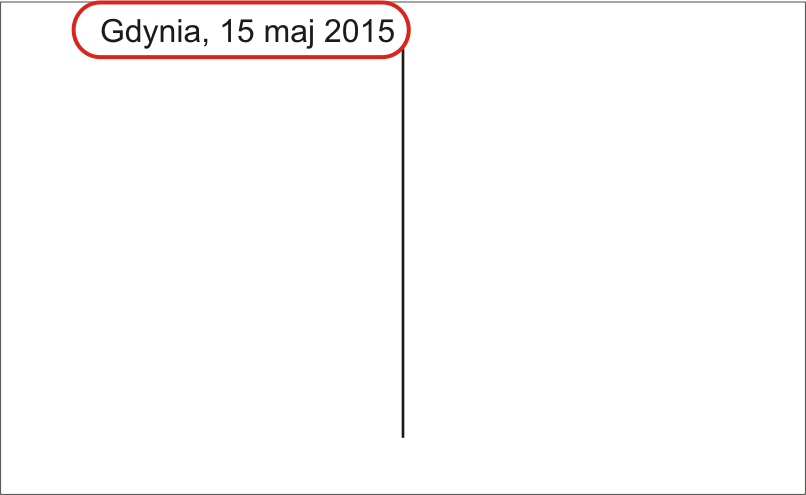 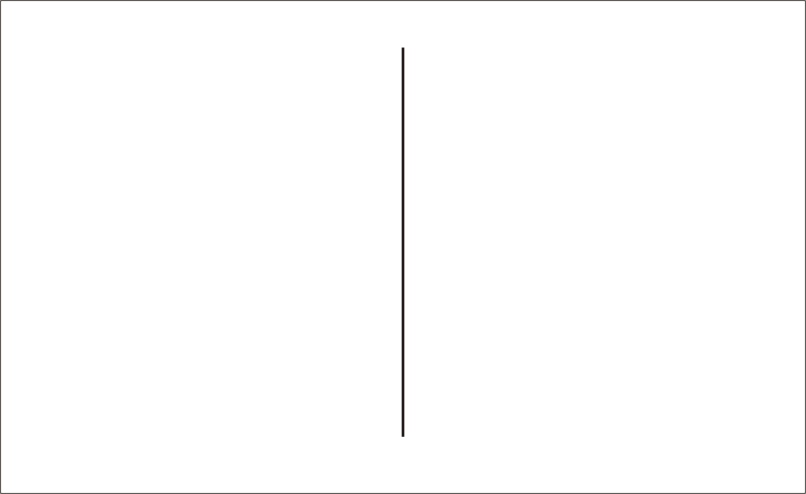 Niżej napisz krótką wiadomość,którą chcesz przekazać.Wiadomość zacznij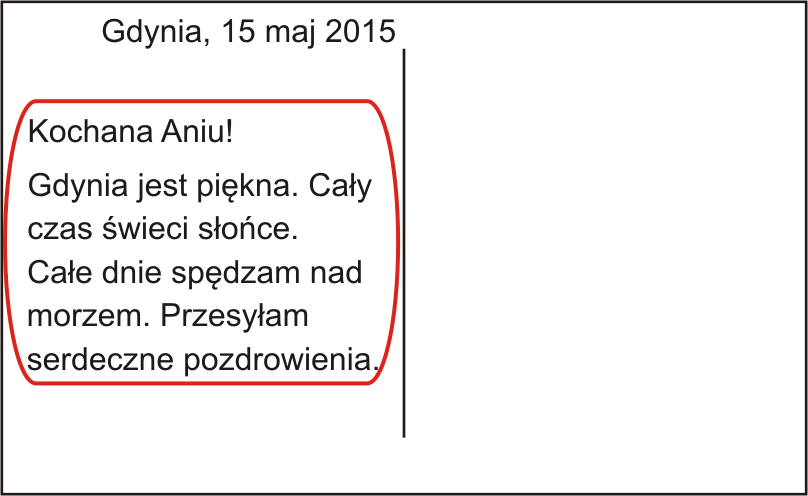 od powitania osoby.Użyj słów: Kochana Aniu! Droga Aniu!Napisz o tym,gdzie jesteś, jaka jest pogoda i co robisz.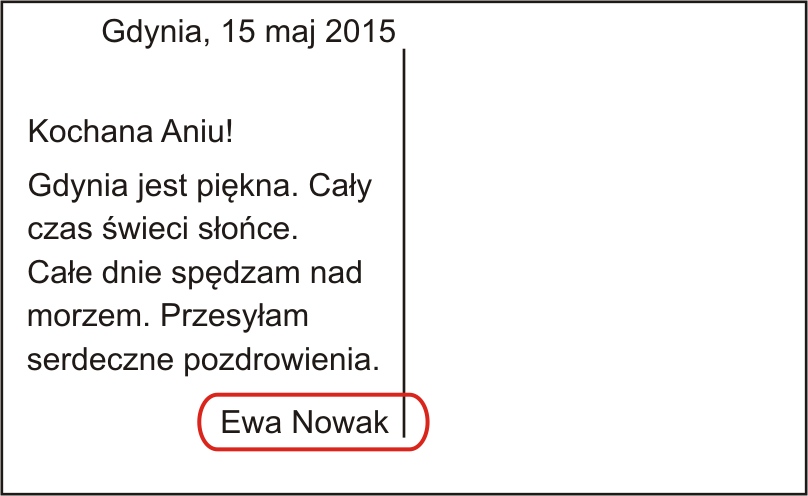 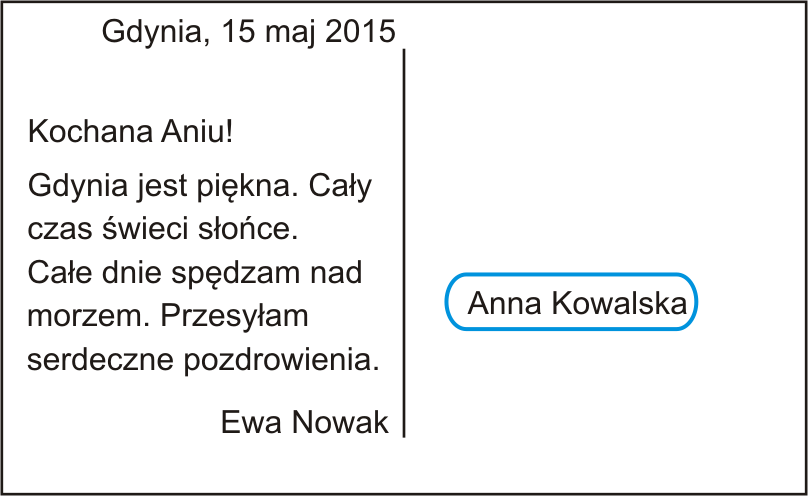 Niżej napisz nazwę ulicy, na której mieszka odbiorca.Obok napisz	numer domu odbiorcy.Jeśli odbiorca mieszka w bloku, napisz numer jego bloku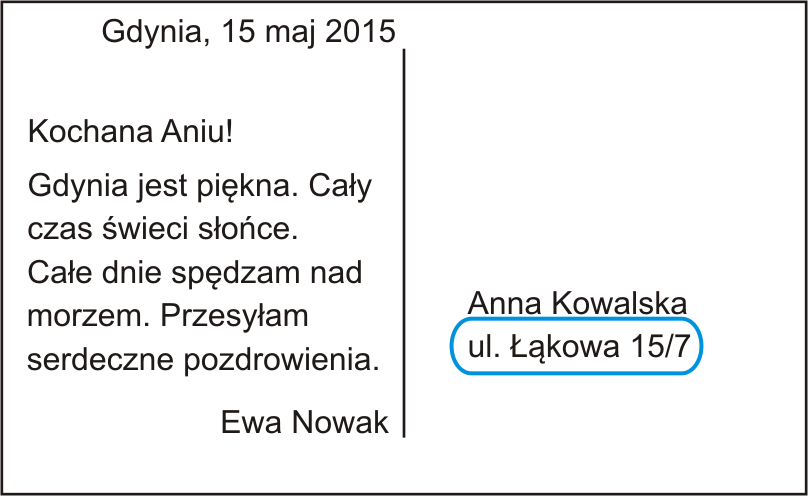 i mieszkania. Między numerem bloku i mieszkania narysuj ukośną kreskę.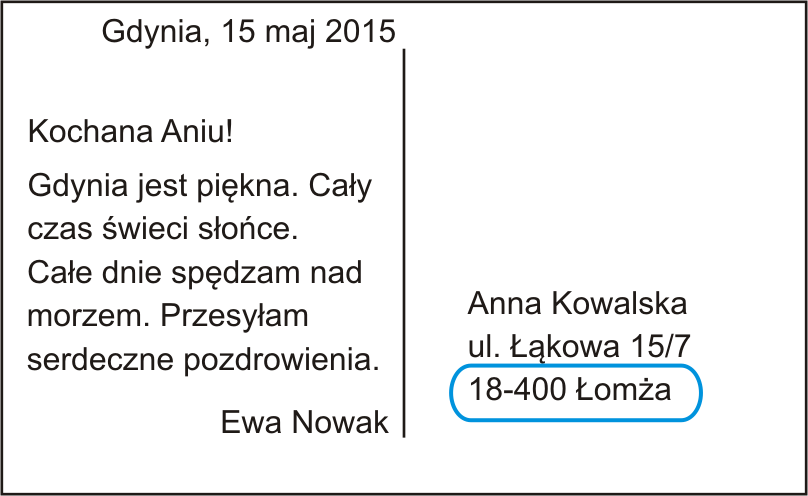 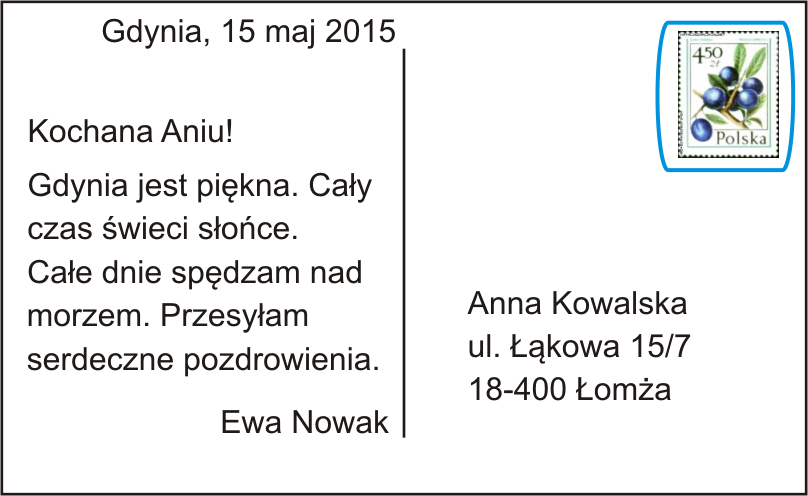 PDP na dni 08-11.06 Zadania od Pani Kasi  (kasia3149@onet.eu)W tym tygodniu na zajęciach z Przysposobienia do pracy zapoznacie się z adresowaniem kopert i kartek pocztowych.Adresowanie kopert i kartek pocztowychKopertę musisz zaadresowaćw określony sposób.Na jednej stronie koperty musisz napisać adres nadawcy i odbiorcy.Odbiorca jest to osoba, do której wysyłasz list.Nadawca jest to osoba, która wysyła list.Jeśli ty	wysyłasz list, to jesteś nadawcą.Lewa strona kopertyW lewym górnym rogu napisz swoje imięi nazwisko.Pod spodem napisz nazwę ulicy, na której mieszkasz. Obok napisz numer swojego domu.Jeśli mieszkasz w bloku, napisz numer bloku	i mieszkania,w którym mieszkasz. Między numerem bloku i numerem mieszkania narysuj ukośną kreskę.Niżej napiszkod pocztowyi nazwę miejscowości, w której znajduje siętwój urząd pocztowy.Prawa strona kopertyW prawym dolnym rogu (ale nie na samym dole)napisz adres odbiorcy.Napisz jego imięi nazwisko.Pod spodem napisz nazwę ulicy, na której mieszkasz.Obok napisz	numer domu.Jeśli odbiorca mieszka w bloku, napisz numer jego bloku i mieszkania. Między numerem bloku i numerem mieszkanianarysuj ukośną kreskę.Niżej napiszkod pocztowy i miejscowość,w której znajduje się urząd pocztowy odbiorcy.Jeśli nie znasz kodu pocztowego i nazwy miejscowości,zapytaj rodziców.W prawym górnym rogu naklej znaczek pocztowy.Znaczek pocztowy kupisz w urzędzie pocztowym.Adresowanie kartek pocztowychKartki pocztowe nazywamy również pocztówkamilub widokówkami. Możesz napisać na nich krótkie wiadomości,które prześlesz osobom bliskim. Kartki pocztowe wysyłasz	zwykle z wakacji lub innejpodróży.Jedna ze stron kartkipocztowej jest podzielona na dwie części.Lewa strona kartki pocztowejPo lewej stronie kartki pocztowej u górynapisz nazwę miejscowości, w której jesteś.Obok napisz datę,czyli dzień, miesiąci rok.Pod tekstempodpisz się.Prawa strona kartki pocztowejPo prawej stronie kartki pocztowej, napisz imięi nazwisko osoby,do której chcesz wysłać kartkę.Pod spodem napiszkod pocztowy i nazwę miejscowości,w której znajduje się urząd pocztowy odbiorcy.Jeśli nie znaszkodu pocztowego, zapytaj rodziców.W prawym,górnym rogu naklej znaczek pocztowy. Kupisz go w urzędziepocztowym.